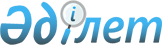 О проекте Закона Республики Казахстан "О внесении изменений и дополнений в некоторые законодательные акты Республики Казахстан по вопросам инвестиционных фондов"Постановление Правительства Республики Казахстан от 29 января 2004 года N 107      Правительство Республики Казахстан постановляет: 

      Внести на рассмотрение Мажилиса Парламента Республики Казахстан проект Закона Республики Казахстан "О внесении изменений и дополнений в некоторые законодательные акты Республики Казахстан по вопросам инвестиционных фондов".       Премьер-Министр 

      Республики Казахстан 

      Проект  

      Закон Республики Казахстан  О внесении изменений и дополнений в 

некоторые законодательные акты Республики 

Казахстан по вопросам инвестиционных фондов 

            Статья 1.  Внести изменения и дополнения в следующие законодательные акты Республики Казахстан: 



             1. В Закон  Республики Казахстан от 30 марта 1995 г. "О Национальном Банке Республики Казахстан" (Ведомости Верховного Совета Республики Казахстан, 1995 г., N 3-4, ст. 23; N 12, ст. 88; N 15-16, ст. 100; N 23, ст. 141; Ведомости Парламента Республики Казахстан, 1996 г., N 2, ст. 184; N 11-12, ст. 262; N 19, ст. 370; 1997 г., N 13-14, ст. 205; N 22, ст. 333; 1998 г., N 11-12, ст. 176; 1999 г., N 20, ст. 727; 2000 г., N 3-4, ст. 66; N 22, ст. 408; 2001г., N 8, ст. 52; N 10, ст. 123; 2003 г., N 15, ст. 138, 139): 

      подпункт е) статьи 15 изложить в следующей редакции: 

      "е) принятие решений о выдаче лицензий на проведение отдельных видов банковских операций, предусмотренных настоящим Законом, за исключением лицензий на организацию обменных операций с иностранной валютой, выдаваемых уполномоченным организациям, единственным видом деятельности которых является проведение обменных операций с наличной иностранной валютой;". 



             2. В Закон  Республики Казахстан от 17 апреля 1995 г. "О лицензировании" (Ведомости Верховного Совета Республики Казахстан, 1995 г., N 3-4, ст. 37; N 12, ст. 88; N 14, ст. 93; N 15-16, ст. 109; N 24, ст. 162; Ведомости Парламента Республики Казахстан, 1996 г., N 8-9, ст. 236; 1997 г., N 1-2, ст. 8; N 7, ст. 80; N 11, ст. 144, 149; N 12, ст. 184; N 13-14, ст. 195, 205; N 22, ст. 333; 1998 г., N 14, ст. 201; N 16, ст. 219; N 17-18, ст. 222, 224, 225; N 23, ст. 416; N 24, ст. 452; 1999 г, N 20, ст. 721, 727; N 21, ст. 787; N 22, ст. 791; N 23, ст. 931; N 24, ст. 1066; 2000 г., N 10, ст. 248; N 22, ст. 408; 2001 г., N 1, ст. 7; N 8, ст. 52, 54; N 13-14, ст. 173, 176; N 23, ст. 321; N 24, ст.338; 2002 г., N 2, ст. 17; N 15, ст. 151; N 19-20, ст. 165; 2003 г., N 1-2, ст. 2; N 4, ст. 25; N 6, ст. 34; N 10, ст. 50, 51; N 11, ст. 69): 

      1) в части третьей статьи 6 цифру "8" заменить цифрой "5"; 

      2) в статье 11: 

      подпункт 5) изложить в следующей редакции: 

      "5) деятельность по привлечению пенсионных взносов и осуществлению пенсионных выплат;"; 

      подпункты 6)-8) исключить. 



             3. В Закон  Республики Казахстан от 31 августа 1995 г. "О банках и банковской деятельности в Республике Казахстан" (Ведомости Верховного Совета Республики Казахстан, 1995 г., N 15-16, ст. 106; Ведомости Парламента Республики Казахстан, 1996 г., N 2, ст. 184; N 15, ст. 281; N 19, ст. 370; 1997 г., N 5, ст. 58; N 13-14, ст. 205; N 22, ст. 333; 1998 г., N 11-12, ст. 176; N 17-18, ст. 224; 1999 г., N 20, ст. 727; 2000 г., N 3-4, ст. 66; N 22, ст. 408; 2001 г., N 8, ст. 52; N 9, ст. 86; 2002 г., N 17, ст. 155; 2003г., N 5, ст. 31; N 10, ст. 51; N 11, ст. 56, 67; N 15, ст. 138, 139): 

      1) подпункт б-1) пункта 4 статьи 30 изложить в следующей редакции: 

      "б-1) управление инвестиционным портфелем;"; 

      2) в пункте 9 статьи 48-1 слова "Национальным Банком", "Национального Банка" заменить соответственно словами "уполномоченным органом", "уполномоченного органа"; 

      3) пункт 2 статьи 74-1 изложить в следующей редакции: 

      "2. При формировании ликвидационной, конкурсной массы в нее не включаются ценные бумаги, принадлежащие третьим лицам и вверенные банку-кастодиану для хранения и учета, а также пенсионные активы накопительных пенсионных фондов, активы инвестиционных фондов, вверенные банку для учета и хранения или размещенные в его финансовые инструменты. Пенсионные активы, активы инвестиционного фонда переводятся в другой банк по заявлению накопительного пенсионного фонда, акционерного инвестиционного фонда или управляющей компании паевого инвестиционного фонда.". 



             4. В Закон  Республики Казахстан от 2 июля 2003 г. "О рынке ценных бумаг" (Ведомости Парламента Республики Казахстан, 2003 г., N 14, ст. 119): 

      1) подпункт 30) статьи 1 дополнить словами "и иную деятельность в соответствии с законодательными актами"; 

      2) в подпункте 5) пункта 2 статьи 3 слова "выпуска и обращения" заменить словами "выпуска, обращения и погашения"; 

      3) в пункте 3 статьи 6 слова "и допущенных к обращению на территории Республики Казахстан" исключить; 

      4) статью 8 дополнить пунктом 2-1 следующего содержания: 

      "2-1. Условия и порядок государственной регистрации выпуска паев паевых инвестиционных фондов определяются отдельным законодательным актом Республики Казахстан об инвестиционных фондах."; 

      5) в пункте 1 статьи 10 слова "недостоверных сведений, содержащихся в представленных документах" заменить словами "их несоответствия требованиям законодательства Республики Казахстан"; 

      6) в статье 11: 

      в подпункте 3) пункта 2 слова "и категории" исключить; 

      в пункте 5 слова "одной категории" заменить словами "одного вида"; 

      7) в статье 15: 

      пункт 1 изложить в следующей редакции: 

      "1. Эмитент вправе осуществлять последующий выпуск облигаций при обращении ранее выпущенных им облигаций на вторичном рынке ценных бумаг, если на дату представления в уполномоченный орган документов для государственной регистрации выпуска облигаций у него отсутствуют случаи несвоевременного исполнения или неисполнения обязательств по выплате вознаграждения или погашению ранее выпущенных облигаций, и при условии соблюдения им одного из следующих требований: 

      1) на дату представления в уполномоченный орган документов для государственной регистрации выпуска облигаций эмитент имеет минимальный требуемый рейтинг одного из рейтинговых агентств в соответствии с требованиями, установленными нормативным правовым актом уполномоченного органа; 

      2) по итогам последнего квартала, предшествующего представлению в уполномоченный орган документов для государственной регистрации выпуска облигаций, величина левереджа эмитента не превышает двух и не будет превышать указанную величину в результате размещения всех облигаций нового выпуска; 

      3) вновь выпускаемые облигации являются ипотечными облигациями."; 

      8) в пункте 1 статьи 16 слова "и соответствующий требованиям подпунктов 1)-3) пункта 1 статьи 15 настоящего Закона" исключить; 

      9) в части второй пункта 3 статьи 24 слова "представления недостоверных сведений об итогах размещения эмиссионных ценных бумаг" заменить словами "их несоответствия требованиям законодательства Республики Казахстан"; 

      10) в пункте 2 статьи 31 слова "эмиссионным ценным бумагам" заменить словом "облигациям"; 

      11) в статье 69: 

      в пункте 1 слова "инвестиционного фонда или инвестиционному управлению пенсионными активами" исключить; 

      пункт 2 исключить; 

      12) статью 71 исключить; 

      13) пункт 5 статьи 73 исключить. 



             5. В Закон  Республики Казахстан от 4 июля 2003 г. "О государственном регулировании и надзоре финансового рынка и финансовых организаций" (Ведомости Парламента Республики Казахстан, 2003 г., N 15, ст. 132): 

      подпункт 14) статьи 12 изложить в следующей редакции: 

      "14) осуществляет регулирование и контроль функционирования инвестиционных фондов в соответствии с законодательством Республики Казахстан.". 



             Статья 2.  Настоящий Закон вводится в действие со дня его официального опубликования.       Президент 

      Республики Казахстан 
					© 2012. РГП на ПХВ «Институт законодательства и правовой информации Республики Казахстан» Министерства юстиции Республики Казахстан
				